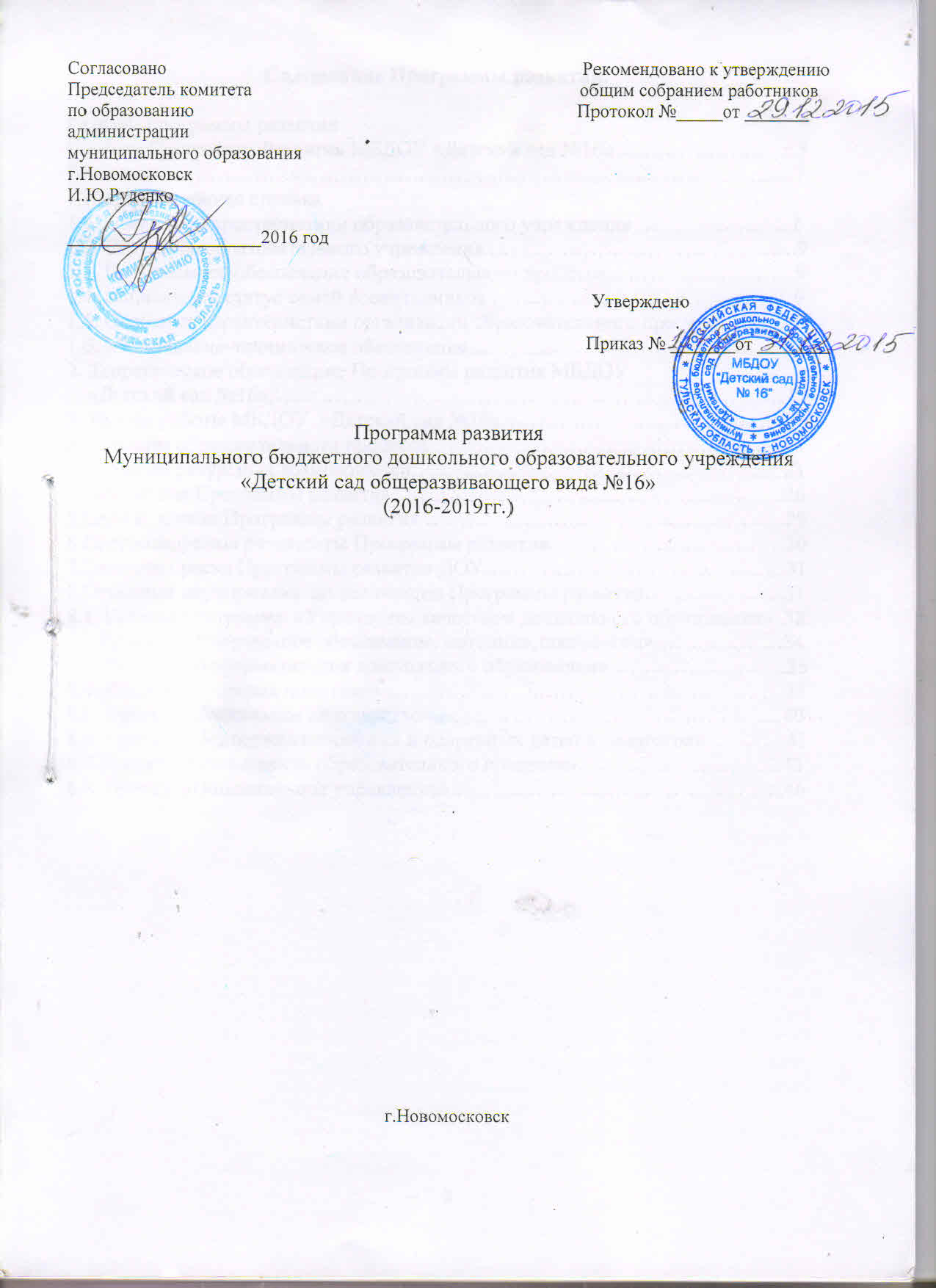 Содержание Программы развития:Разделы программы развитияПаспорт Программы Развития МБДОУ «Детский сад №16»……………………..3Введение……………………………………………………………………………...71.Информационная справка1.1. Основные характеристики образовательного учреждения ………………….81.2. Структура образовательного учреждения …………………………………….91.3. Программное обеспечение образовательного процесса…………….………..91.4. Социальный статус семей воспитанников ……………………………………91.5. Основные характеристики организации образовательного процесса……...101.6. Материально-техническое обеспечение……………………………………...162. Теоретическое обоснование Программы развития МБДОУ     «Детский сад №16»……………………………………………………………....173. Анализ работы МБДОУ  «Детский сад №16»……………………………….....183.1. Анализ образовательного процесса ……………………………………….…183.2. Анализ ресурсных возможностей………………………………………….…234. Концепция Программы развития……………………………………………….265.Цели и  задачи Программы развития …………………………………………...296.Прогнозируемые результаты Программы развития……………………………307.Элементы риска Программы развития ДОУ……………………………………318.Основные мероприятия  по реализации Программы развития………………..318.1. Целевая программа  «Управление качеством дошкольного образования»..328.2.Проект: «Программное обеспечение, методики,технологии»………………348.3. Проект: «Информатизация дошкольного образования»…………………….368.4. Проект: «Кадровая политика»………………………………………………...388.5. Проект: «Социальное партнерство»……………………………………….....408.6. Проект: «Поддержка способных и одаренных детей и педагогов»………...418.7.Проект: «Безопасность образовательного процесса»………………………..438.8. Проект: «Общественное управление»………………………………………..46ПАСПОРТ ПРОГРАММЫВведение      Программа развития  МБДОУ «Детский сад №16» разработана в соответствии с целями реализации государственной образовательной политики Российской Федерации в области образования и является управленческим документом, определяющим перспективы и пути развития учреждения на среднесрочную перспективу.  Статья 28 Федерального закона «Об образовании в Российской Федерации» относит к компетенции образовательной организации разработку и утверждение по согласованию с учредителем программы развития образовательной организации. Программа развития является обязательным локальным актом, наличие которого в образовательной организации закреплено законодательно. Программа развития – локальный акт образовательной организации, определяющий стратегические направления развития образовательной организации на среднесрочную перспективу. Программа как управленческий документ развития образовательной организации определяет ценностносмысловые, целевые, содержательные и результативные приоритеты развития, задает основные направления эффективной реализации государственного задания. Программа как проект перспективного развития ДОУ призвана: - обеспечить качественную реализацию государственного задания и всесторонне удовлетворение образовательных запросов субъектов образовательного процесса; -консолидировать усилия всех заинтересованных субъектов образовательного процесса и социального окружения ДОУ для достижения цели Программы.        В основу реализации Программы положен современный программно-проектный метод, сочетающий управленческую целенаправленность деятельности администрации и творческие инициативы со стороны рядовых сотрудников. Выполнение государственного задания происходит в рамках направлений, представляющих комплекс взаимосвязанных задач и мероприятий, нацеленных на обеспечение доступности качественного образования в соответствии с показателями эффективности работы образовательного учреждения. Инициативы со стороны педагогического коллектива по реализации Программы оформляются как педагогические проекты. Результатом работы ДОУ по направлениям является повышение эффективности работы образовательной организации, результатом реализации инициативных проектов – высокий уровень удовлетворенности общества качеством дошкольного образования.ИНФОРМАЦИОННАЯ СПРАВКА1.1. Основные характеристики образовательного учрежденияОсновной целью деятельности, для которой создана Образовательная организация, является:- осуществление образовательной деятельности по образовательным программам дошкольного образования.Основными видами деятельности Образовательной организации являются:- дошкольное образование;- дополнительное образование;- предоставление социальных услуг без обеспечения проживания.Задачи образовательного учреждения:разностороннее развитие и воспитание ребенка с учетом региональных особенностей и условий дошкольного учреждения;удовлетворение потребностей семьи и общества в уходе за детьми, сохранение и укрепление их здоровья;обеспечение непрерывности системы образования, в котором ДОУ является первой ступенью;реализация основной общеобразовательной программы ДОУ по всем направлениям: физическое, познавательное, речевое, социально-личностное и художественно-эстетическое развитие.Полное название: муниципальное   бюджетное дошкольное образовательное учреждение «Детский сад общеразвивающего вида № 16» Юридический адрес: Российская Федерация, 301654, Тульская область, город Новомосковск, ул. Депо, д.21аДошкольное образовательное  учреждение функционирует в соответствии с Уставом МБДОУ «Детский сад №16», введен в эксплуатацию  1978  года.Дошкольное образовательное учреждение  -  двухэтажное  здание.  В детском саду центральное отопление и канализация, центральное водоснабжение. Проектная мощность учреждения 140 мест, функционируют 4  группы общеразвивающей направленности дошкольного возраста и 2 группы раннего возраста общеразвивающей направленности  для детей  от 1 года до 3 лет, всего 6 групп.Учредитель детского сада: муниципальное образование город Новомосковск.Управляющая система – заведующий   Филонова Елена Евгеньевна,  заместитель заведующего Титкова Светлана Валерьевна.Лицензия на право ведения образовательной деятельности  ( серия 71Л01 0001228 регистрационный номер 0133/02014 от 24 сентября 2014 года, выдана Инспекцией  Тульской области по надзору и контролю в сфере образования) сроком действия - бессрочно.  Устав образовательного учреждения от 2014 года с внесенными изменениями в 2015 году.Режим работы, организация питания.Детский сад работает:Понедельник – пятница с 7-30 до 17-30.Выходные дни: суббота, воскресенье, праздничные дни.Все дети обеспечиваются  четырех разовым питанием.1.2. Структура образовательного учреждения  В детском саду функционирует 6 групп, из них:1.3. Программное обеспечение образовательного процессаОбразовательная деятельность в ДОУ строится в соответствии с основной общеобразовательной программой, которая поддерживается подборкой необходимых методических материалов, средств обучения и воспитания. В данной подборке представлена единая система познавательного материала с постепенным усложнением для всех возрастных групп ДОУ. Методические пособия содержат возрастные характеристики детей, методику и описания инструментария диагностики личного развития детей, конспекты занятий с вопросами, заданиями, играми, обеспечивающими социально-коммуникативное, познавательное, речевое, физическое и творческое развитие дошкольников.1.4. Социальный  статус семей воспитанников:1.5. Основные характеристики организации образовательного процессаИзменения, происходящие в современном мире, предъявляют новые требования к взаимоотношениям между образовательным учреждением, обществом и социумом. Сегодня образовательное учреждение должно иметь свой облик (свою концепцию, Программу развития, организационно-нормативные документы), свои особенные подходы к ребенку и родителям с учетом особенностей состава, типологии семей и общей социокультурной ситуацией в стране.Для успешной реализации задач по обеспечению образовательными услугами воспитанников МБДОУ «Детский сад №16» деятельность осуществляется по следующим направлениям деятельности:социально - коммуникативное развитиепознавательное развитиеречевое развитиехудожественно - эстетическое развитиефизическое развитие.Социально-коммуникативное развитие направлено на усвоение норм и ценностей, принятых в обществе, включая моральные и нравственные ценности; развитие общения и взаимодействия ребенка со взрослыми и сверстниками; становление самостоятельности, целенаправленности и саморегуляции собственных действий; развитие социального и эмоционального интеллекта, эмоциональной отзывчивости, сопереживания, формирование готовности к совместной деятельности со сверстниками, формирование уважительного отношения и чувства принадлежности к своей семье и к сообществу детей и взрослых в ДОУ; формирование позитивных установок к различным видам труда и творчества; формирование основ безопасного поведения в быту, социуме, природе. Социально – коммуникативное направление включает совместную деятельность детей со взрослыми и сверстниками, игровую и трудовую деятельность, общение, патриотическое, гражданское, гендерное воспитание.Для успешной реализации задач образовательной области "социально - коммуникативное развитие" в детском саду в соответствии с федеральным государственным стандартом дошкольного образования обеспечены психолого-педагогические условия:1) уважение взрослых к человеческому достоинству детей, формирование и поддержка их положительной самооценки, уверенности в собственных возможностях и способностях;2) использование в образовательной деятельности форм и методов работы с детьми, соответствующих их возрастным и индивидуальным особенностям (недопустимость как искусственного ускорения, так и искусственного замедления развития детей);3) построение образовательной деятельности на основе взаимодействия взрослых с детьми, ориентированного на интересы и возможности каждого ребенка и учитывающего социальную ситуацию его развития;4) поддержка взрослыми положительного, доброжелательного отношения детей друг к другу и взаимодействия детей друг с другом в разных видах деятельности;5) поддержка инициативы и самостоятельности детей в специфических для них видах деятельности;6) возможность выбора детьми материалов, видов активности, участников совместной деятельности и общения;7) защита детей от всех форм физического и психического насилия5;8) поддержка родителей (законных представителей) в воспитании детей, охране и укреплении их здоровья, вовлечение семей непосредственно в образовательную деятельность.В основе социально-коммуникативного развития детей лежит выполнение статей «Конвенции о правах ребенка», реализацией которой занимается сад. В развивающей среде групп в целях развития «Я-концепции» представлен многочисленный и разнообразный материал по социально-личностному развитию:уголки релаксации (уединения);игры по ознакомлению дошкольников с эмоциями, правилами поведения и другое.С целью снятия напряжения и вхождения в состояние расслабленности с помощью релаксационных упражнений, осознания телесных ощущений, связанных с напряжением и расслаблением педагогами проводилась психогимнастика с детьми старшего дошкольного возраста. Показателем проделанной работы по социально-коммуникативному развитию является сформированность базовой культуры дошкольника.     Познавательное развитие предполагает развитие интересов детей, любознательности и познавательной мотивации; формирование познавательных действий, становление сознания; развитие воображения и творческой активности; формирование первичных представлений о себе, других людях, объектах окружающего мира, о свойствах и отношениях объектов окружающего мира (форме, цвете, размере, материале, звучании, ритме, темпе, количестве, числе, части и целом, пространстве и времени, движении и покое, причинах и следствиях и др.), о малой родине и Отечестве, представлений о социокультурных ценностях нашего народа, об отечественных традициях и праздниках, о планете Земля как общем доме людей, об особенностях ее природы, многообразии стран и народов мира. Познавательное направление включает непосредственно образовательную деятельность, экспериментальную и опытническую деятельность, игровую деятельность, экскурсии, проектную деятельность.Познавательное развитие детей осуществляется в соответствии с задачами основной общеобразовательной программы ДОУ в основе которых лежит развитие умственных способностей ребенка в процессе специфических для дошкольников видов деятельности.Образовательный процесс  строится с учетом индивидуальных особенностей и возможностей каждого ребенка. Детям  предоставляется возможность проявлять инициативу, творчество,  самостоятельность. Развивая познавательную деятельность, воспитатель не дает готовых знаний, образцов и определений, а стимулирует каждого ребенка на их поиск, развивает познавательную инициативу путем создания различных проблемных ситуаций, организации поисковой деятельности, постановке простейших опытов, формирует умение спрашивать, наблюдать, ставить цель, планировать и последовательно выполнять работу.  Анализируя познавательное  развитие детей в ДОУ, следует отметить, что педагогами успешно реализуются новые педагогические технологии, направленные на развитие познавательной активности: создание атмосферы благополучия в детском коллективе с учетом личностно-ориентированной модели воспитания ребенка; интеграции воспитательно-образовательного процесса в группе в системе решения данной проблемы; совместное создание и оформление системы практического материала, перспективного планирования занятий и других мероприятий; работы над повышением уровня знаний родителей о способах и формах развития познавательной деятельности старших дошкольников, оказание им квалифицированной помощи в данном процессе. Все это позволило повысить не только познавательную активность дошкольников в частности, но и повысить качество образования в целом. Учитывая тот факт, что детско - взрослое проектирование ориентировано на уникальные отношения «ребенок-взрослый», строящиеся на соучастии в деятельности. В этой сфере происходит развитие ребенка, как субъекта познания: его любознательности, инициативности, самостоятельности в поиске новых впечатлений. Данное направление превышает требования федерального образовательного стандарта дошкольного образования через дополнительное образование в ДОУ. В ДОУ имеется интерактивное оборудование: 2 интерактивные доски с проекторами, 3 ноутбука, 2 компьютера, 2 многофункциональных устройства, 2 лазерных принтера.            Речевое развитие включает владение речью как средством общения и культуры; обогащение активного словаря, в том числе с учетом национально-регионального компонента; развитие связной, грамматически правильной диалогической и монологической речи; развитие речевого творчества; развитие звуковой и интонационной культуры речи, фонематического слуха; знакомство с книжной культурой, детской литературой, понимание на слух текстов различных жанров детской литературы; формирование звуковой аналитико-синтетической активности как предпосылки обучения грамоте. Речевое направление включает непосредственно образовательную деятельность, игровую деятельность, экскурсии, проектную деятельность, профессиональную коррекцию речевого развития детей, развитие связной речи в различных видах деятельности.Система деятельности МБДОУ по речевого развитию детей носит интегрированный характер и  включает в себя следующие направления работы: организация развивающей предметно-пространственной среды и условий для речевого развития детей; организация совместной и самостоятельной деятельности детей;  взаимодействие с родителями. Задачи речевого развития детей решаются на занятиях разной направленности, во время организации и проведения режимных моментов.Для успешной реализации работы по данному направлению в ДОУ создана  хорошая материальная база. В каждой группе имеется необходимый материал для развития всех компонентов устной речи в соответствии с возрастом. В организации деятельности по речевому развитию дошкольников особое внимание уделяется такому направлению работы, как взаимодействие со школой. Педагоги ДОУ и учителя начальной школы проводят взаимопосещения занятий, обсуждают проблемы, требующие особого внимания со стороны педагогов и родителей.          Художественно-эстетическое развитие предполагает развитие предпосылок ценностно - смыслового восприятия и понимания произведений искусства (словесного, музыкального, изобразительного), мира природы; становление эстетического отношения к окружающему миру; формирование элементарных представлений о видах искусства; восприятие музыки, художественной литературы, фольклора; стимулирование сопереживания персонажам художественных произведений; реализацию самостоятельной творческой деятельности детей (изобразительной, конструктивно-модельной, музыкальной и др.). Художественно – эстетическое направление включает непосредственно образовательную деятельность, организованную творческую деятельность, театрализованную деятельность, праздники, развлечения, конкурсы, выставки.В дошкольном возрасте развивается интерес к эстетической стороне действительности, потребности в творческом самовыражении, инициативность и самостоятельность в воплощении художественного замысла.В ДОУ ведется планомерная и систематическая работа по обучению детей изобразительной деятельности и ознакомлению с искусством.          В ДОУ    создаются   большие возможности   для   активного самовыражения детей: поддерживается инициатива, стремление творчества при самостоятельном воплощении ребенком художественных замыслов. Педагоги  вовлекают детей в разные виды художественно-эстетической деятельности, в сюжетно-ролевые и режиссерские игры, помогая осваивать различные средства, материалы, способы реализации замыслов (в том числе в совместной детской деятельности). В изобразительной деятельности — рисовании, лепке, аппликации, художественном конструировании — экспериментировать с цветом, придумывать и создавать композицию; осваивать различные художественные техники (такие как оригами, папье-маше, разрывная аппликация); использовать разнообразные материалы (разные виды конструкторов, пластилин, глину, бумагу, ткань, природный материал) и средства (кисточки, карандаши.Педагоги знакомят воспитанников с произведениями различных видов и жанров, народно-декоративного, прикладного творчества. Для реализации этих задач имеются все необходимые дидактические материалы. Воспитатели обеспечивают условия для творческой самореализации детей: предоставляют ребенку право выбора сюжета и изобразительных средств.  Сотрудники с уважением относятся к продуктам детского творчества. Они являются экспонатами постоянно действующих выставок в ДОУ и группах.Педагоги обучают детей различным техникам изобразительного творчества, а также создают условия для овладения навыками художественного труда.     Физическое развитие включает приобретение опыта в следующих видах деятельности детей: двигательной, в том числе связанной с выполнением упражнений, направленных на развитие таких физических качеств, как координация и гибкость; способствующих правильному формированию опорно-двигательной системы организма, развитию равновесия, координации движения, крупной и мелкой моторики обеих рук, а также с правильным, не наносящем ущерба организму, выполнением основных движений (ходьба, бег, мягкие прыжки, повороты в обе стороны), формирование начальных представлений о некоторых видах спорта, овладение подвижными играми с правилами; становление целенаправленности и саморегуляции в двигательной сфере; становление ценностей здорового образа жизни, овладение егоэлементарными нормами и правилами (в питании, двигательном режиме, закаливании, при формировании полезных привычек и др.). Физкультурно-оздоровительное направление включает мониторинг состояния здоровья детей, организацию оптимального режима, организацию непосредственно образовательной деятельности 3 раза в неделю, обеспечение рационального питания, формирование привычки к здоровому образу жизни, организацию рациональной двигательной активности в течение дня, закаливание, создание безопасной предметной среды для физического развития, сотрудничество с родителями.              Характеристика дополнительных образовательных услуг. 	Направления дополнительных образовательных услуг, оказываемых специалистами учреждения, определены в соответствии с запросами родителей воспитанников. Образовательные услуги оказываются бесплатно.  Охват детей ( старшего дошкольного возраста) дополнительными образовательными услугами 50%. Дополнительные образовательные услуги оказывается по направлению: познавательное развитие  - Дополнительная образовательная  программа:  "Малая Родина".  Основная цель формирование социально-активной личности; формировать у детей патриотические отношения и чувства к своей семье, городу, к природе, культуре на основе исторических и природных особенностей родного края. Воспитание собственного достоинства как представителя своего народа, уважения к прошлому, настоящему, будущему родного края, толерантного отношения к представителям других национальностей.Внешние связи.Образовательные:Комитет по образованию администрации муниципального образования г. Новомосковск;МКУ «Информационно-методический центр»;ГОУ ДПО ТО «ИПК и ППРО ТО».Социальные:МБУК «Дом культуры  Железнодорожников»;МБОУ СОШ «Средняя общеобразовательная школа №6»;МУК «НБС»МБОУ ДОД «Детская школа искусств»МБУДО «Детский оздоровительно-образовательный центр»Характеристика педагогического коллектива:Коллектив детского сада характеризуется  работоспособностью, профессионализмом, стабильностью, инициативностью и  инновационной направленностью педагогической деятельности. Образовательный уровень выше среднего.Педагогический состав 11 педагогов, в том числе: По стажу работы    до 5-ти лет – 3от 5 до 10  лет – 2от 10 до 15 лет –  2от 15 и 20 лет - 020 и более лет – 4Воспитатели регулярно повышают свою квалификацию: работают по темам самообразования, изучают методическую литературу, новинки педагогики, проходят курсы повышения квалификации, участвуют в районных  методических объединениях, конкурсах профессионального мастерства и т.д.           Педагогами   прорабатывается каждый раздел программы не только на непрерывной  образовательной деятельности, но и в совместной и самостоятельной деятельности с детьми.   В общении педагогов с воспитанниками доминирует  личностно-ориентированные  отношения.             Уделяется особое  внимание развитию игровой деятельности дошкольников.  В группах имеются специально оборудованные для сюжетно – ролевой игры уголки, свернутые  сюжетно - ролевые игры, театральные зоны.              Развитие речевой деятельности детей в детском саду осуществляется через систему занятий, создание речевой среды и проведение литературных праздников, викторин, конкурсов.              Художественно - эстетическое  воспитание строится на основе приобщения детей к классическому и русскому народному искусству. В детском саду имеются  репродукции картин художников,  аудиозаписи музыкальных произведений.               Педагоги прививают детям любовь к Родине, к родному краю, учат заботиться о природе, воспитывают чувство ответственности за себя и ближайшее окружение.              В ДОУ положительная эмоциональная обстановка,  дети с удовольствием ходят в детский сад.В детском саду сложились свои традиции. Это: День знаний,  тематические конкурсы, День дошкольного работника, День защиты детей, совместные мероприятия для детей и родителей и др.1.6.  Материально – техническое обеспечение                В детском саду функционируют: методический кабинет – оснащен достаточным количеством  методической и художественной литературы, созданы методические рекомендации для педагогов по всем направлениям реализации задач основной общеобразовательной программы и взаимодействию с родителями, инструментарий для проведения мониторинга развития воспитанников, база передового педагогического опыта.Воспитателями  в работе с детьми используется аудио и видео аппаратура, интерактивная доска, ноутбуки, что способствует всестороннему развитию детей. В дошкольном учреждении создана предметно-развивающая среда, которая позволяет в полном объеме реализовать воспитательно-образовательные задачи. Каждая групповая комната имеет индивидуальный интерьер, специально подобранный игровой и учебный материал.На территории ДОУ для детей оборудованы:игровые площадки;спортивная площадка;огород;уголки: леса, сада, луга;площадка по изучению ПДД.Особенностью развивающей среды детского сада  можно считать информационность, эстетичность. Однако, учитывая требования ФГОС ДО к условиям реализации  программы дошкольного образования возникает необходимость обновления и пополнения предметно – пространственной развивающей среды и материально-технической базы.2.ТЕОРЕТИЧЕСКОЕ ОБОСНОВАНИЕ ПРОГРАММЫАнализ проблемы, на решение которой направлена ПрограммаНеобходимость разработки программы развития  ДОУ на период 2016 – 2019 годов обусловлена важностью целей развития образования в Российской Федерации.Стратегическая цель государственной политики в области образования – повышение доступности качественного образования, соответствующего требованиям инновационного развития экономики, современным потребностям общества и каждого гражданинаДля успешного существования в современном информационном обществе, где технический прогресс играет важнейшую роль, и формирования среды, позитивно влияющей на творческое развитие личности, необходимо изменить подход к образовательному процессу.Для этого требуется:расширение комплекса технических средств, представляющих многокомпонентную  информационно-педагогическую среду;разработка и внедрение новых педагогических технологий;сохранение и укрепление здоровья детей, применение здоровьесберегающих технологий в образовательном процессе ДОУ.воспитание нравственно-патриотических чувств у детей дошкольного возраста. Актуальность создания  данной Программы ДОУ обусловлена изменениями в государственно-политическом устройстве и социально-экономической жизни страны.     Проблема качества дошкольного образования в последние годы приобрела не только актуальный, но и значимый характер. В современных условиях реформирования образования, ДОУ представляет собой открытую и развивающуюся систему. Основным результатом её жизнедеятельности должно стать успешное взаимодействие с социумом.Анализ всех этих данных определяет динамику социального заказа, предъявляемого родительской общественностью, и нацеливают на адресную работу с семьями, которая позволит удовлетворить индивидуальные запросы родителей,  которые желают  поднять уровень развития детей, укрепить их здоровье, развить у них те или иные способности, подготовить их к обучению в школе.         Таким образом, проблему, стоящую перед ДОУ  можно сформулировать как необходимость сохранения достигнутого уровня качества образования и воспитания, существующей динамики инновационного развития за счет актуализации внутреннего потенциала образовательного учреждения. 3. АНАЛИЗ РАБОТЫ МБДОУ «ДЕТСКИЙ САД №16».      Изменения в образовательной политике государства – реализация приоритетного национального проекта «Образование», модернизация системы образования на период до 2020 года, принятия закона  «Об образовании в Российской Федерации», вступление в силу ФГОС ДО стали предпосылками для  создания программы развития дошкольного образовательного учреждения на период 2016 - 2019 гг.         Целевые установки, обозначенные в этих документах, акцентируют внимание на поддержку семьи, материнства и детства, в том числе и на поддержку и развитие сети детских дошкольных учреждений, расширение спектра образовательных услуг, включение в педагогический процесс новых форм дошкольного образования. Современное образовательное учреждение должно не только соответствовать постоянно изменяющимся условиям внешней среды, поддерживая свою конкурентоспособность, но и взаимодействовать с ней, используя образовательно-оздоровительный потенциал социума, в системе сетевого взаимодействия с учреждениями образования, культуры, спорта, дополнительного образования детей и молодежи.      Программа развития была разработана  исходя из конкретного анализа исходного состояния детского сада, территориальной специфики (возможности внешнего окружения детского сада), специфики контингента детей, потребности родителей воспитанников, а также с учетом возможных в процессе реализации  рисков.   3.1. Анализ образовательного процесса.Актуальное состояние:К главным задачам   современного дошкольного образования  относится: обеспечение готовности старших дошкольников  к школьному обучению, которая реализуется, прежде всего,  в выполнении задач основной общеобразовательной программы. Результаты освоения детьми основной общеобразовательной программы оценивались по двум направлениям:Мониторинг по освоению образовательных областей основной общеобразовательной программы ДОУ.Овладение воспитанниками детского сада целевых ориентиров федерального государственного образовательного стандарта  на этапе завершения дошкольного образования.Результаты обследования детей по выполнению задач основной общеобразовательной программы следующие.Речевое развитие (в %)Положительные результаты речевого обследования детей   достигнуты благодаря систематической коррекционной работе воспитателями групп – 100% детей подготовительных к школе групп ушли в школу с правильным произношением звуков родного языка. Познавательное развитие (%)Система педагогической диагностики, проводимой в нашем ДОУ, позволяет выявить положительную динамику  выполнения задач основной общеобразовательной программы и по другим образовательным областям:Система мониторинга за последние 3 года показала положительную динамику развития детей по всем образовательным областям основной общеобразовательной программы ДОУ.Эмоционально, интересно прошли праздничные утренники в детском саду. Игровые навыки детей соответствуют возрасту, используются различные средства изображения, игрушки-заместители, дети самостоятельны в игре,  следует обратить особое внимание на хорошие личностные взаимоотношения их в игре.Таким образом, можно отметить стабильные результаты по выполнению основных образовательных областей Программы, что свидетельствует о профессионализме и мастерстве педагогов ДОУ и дополнительного образования.Готовность выпускников к школе:Уровень готовности детей подготовительной группы к обучению в школе определяется в ходе оценки динамики достижений усвоения программного материала. Овладение воспитанниками детского сада целевых ориентиров федерального государственного образовательного стандарта  на этапе завершения дошкольного образования в 2014 году диагностировался  воспитателями и педагогом - психологом детского сада через формы наблюдения, создания условий для решения проблемных ситуаций, беседы, игровую деятельность. Результаты следующие: 92% выпускников проявляют инициативу и самостоятельность в разных видах деятельности — игре, общении, познавательно-исследовательской деятельности, конструировании и др.; способны выбирать себе род занятий по интересам, участников по совместной деятельности.  95% обладают  чувством собственного достоинства; активно взаимодействует со сверстниками и взрослыми. 96% способны договариваться, учитывать интересы и чувства других, сопереживать неудачам и радоваться успехам других, адекватно проявляет свои чувства, стараются разрешать конфликты мирным путем. 99% детей понимают, что все люди равны вне зависимости от их социального происхождения, этнической принадлежности, религиозных и других верований, их физических и психических особенностей. Проявляют эмпатию по отношению к другим людям, готовность прийти на помощь тем, кто в этом нуждается. 96% ребят обладают развитым воображением, владеют разными формами и видами игры, различают условную и реальную ситуации; умеют подчиняться разным правилам и социальным нормам. 87% свободно  владеют устной речью,  выражают чувства и желания, умеют выстроить  речевое высказывание в ситуации общения, выделяют звуки в словах, сложены  предпосылки грамотности. 85% развита крупная и мелкая моторика; дети подвижны, выносливы, владеют основными движениями, контролируют свои движения 92% способны к волевым усилиям, следуют социальным нормам поведения и правилам в разных видах деятельности, во взаимоотношениях со взрослыми и сверстниками, соблюдают правила безопасного поведения и навыки личной гигиены. 98%  любознательны,  интересуются причинно-следственными связями, пытаются самостоятельно придумывать объяснения явлениям природы и поступкам людей; 95% детей обладают знаниями о себе, о природном и социальном мире, в котором  живут; знакомы с произведениями детской литературы, обладают элементарными представлениями из области живой природы, естествознания, математики, истории и других наук; способны к принятию собственных решений, опираясь на свои знания и умения в различных видах деятельности. 92% высокая мотивационная готовность к школе: проявляют желание узнавать новое, самостоятельно добывать новые знания; положительно относятся к обучению в школе. 98%эмоционально развиты, откликаются на красоту окружающего мира, произведения народного и профессионального искусства (музыку, танцы, театральную деятельность, изобразительную деятельность и т.д.).98% проявляют патриотические чувства, гордость за свою страну, ее достижения, имеют представление о ее географическом разнообразии, многонациональное, важнейших исторических событиях. 98% произвольно соблюдают элементарные общепринятые нормы, имеют первичные ценностные представления о том, «что такое хорошо и что такое плохо», стремятся поступать хорошо; проявляет уважение к старшим и заботу о младших. 98% имеют начальные представления о здоровом образе жизни.    Достижению данного уровня развития детей способствовали следующие факторы:целенаправленная, систематическая работа с педагогами (постоянно-действующий семинар, мастер-классы);повышение профессионального мастерства и развитие творчества педагогов  через открытые просмотры образовательной деятельности, семинары – практикумы, курсы повышения квалификации;взаимодействие МКУ «Информационно-методический центр»,ГОУ ДПО ТО «ИПК и ППРО ТО»;взаимодействие    всех участников    образовательного    процесса;оснащённость педагогического  процесса  учебно-методическими материалами;анализ и создание предметно-развивающей среды во всех возрастных группах.  Система  взаимодействия с родителями воспитанников. В современных условиях развития системы образования в России очевидно, что одним из факторов повышения качества дошкольного образования является социальное  партнерство. Взаимодействие с социальными партнерами с целью создания открытого образовательного пространства, эффективной организации образовательной деятельности, социализации детей, расширения их кругозора рассматривается в качестве актуального направления развития дошкольной образовательной организации.Федеральным законом от 29.12.2012г №273-ФЗ "Об образовании в Российской Федерации" предусмотрена сетевая форма реализации образовательных программ, обеспечивающая возможность освоения обучающимися образовательной программы с использование ресурсов нескольких организаций, осуществляющих образовательную деятельность. В первую очередь, партнерами МДОУ являются родители детей. Так, благодаря семьям воспитанников в детском саду воплощаются самые оригинальные идеи, постоянно осуществляется творческий процесс. Дошкольники осознают, что родители принимают участие в организации уютной жизни в детском саду. В то же время у родителей появляется возможность больше узнать о своих детях, их интересах, достижениях и трудностях; получить квалифицированную педагогическую помощь в вопросах воспитания. В систему взаимодействия детского сада с родителями внедрены активные формы: мастер - классы, сайт  детского сада. Традициями остаются совместные праздники, День открытых дверей.Проблемное поле:Проблема  вовлечения родителей в воспитательно-образовательный процесс остается актуальной. Необходимо разработать основы развивающего партнерства и сотрудничества, повысить культурный уровень родителей. Помимо традиционных форм работы с родителями необходимо включить активизацию работы службы сопровождения (консультации и лектории узких специалистов).   Анализ работы учреждения с социумом показал, что детский сад не в полной мере учитывает образовательно-оздоровительный потенциал социума, а социум, в свою очередь, инертен, не проявляет интереса к сотрудничеству с детским садом в планомерном режиме.Перспективы развития: Совершенствование образовательной программы учреждения, расширение спектра дополнительных образовательных услуг, включение в практику работы новых форм дошкольного образования, повышение уровня мотивации родителей и их компетентности в области проблем воспитания, позволит скоординировать деятельность всех служб детского сада, родителей воспитанников и социума в вопросах повышения качества образовательной услуги. Наметить пути интеграции специалистов учреждения, использования  сетевого взаимодействия, пути преемственности дошкольного и начального  образования.Возможные риски:Последствия нестабильной экономической ситуации в стране могут негативно сказаться на кадровом педагогическом составе учреждения. 3.2. Анализ ресурсных возможностей. В рамках мониторинга ресурсного обеспечения анализу подверглись кадровые, социальные, информационно-коммуникационные, материально-технические, финансово-экономические, нормативно-правовые  ресурсы.Проблемное поле кадровых ресурсов:Создание условий для воспитания и развития детей дошкольного возраста является стратегической целью всего педагогического коллектива. Одним из приоритетных условий, наряду с нормативно - правовым, финансовым, материально - техническим и информационным, является кадровое обеспечение. Согласно федеральному государственному образовательному стандарту дошкольного образования, педагогические работники, реализующую образовательную программу, должны обладать основными компетенциями, необходимыми для создания условий развития детей. Среди необходимых умений, согласно профессиональному стандарту, отмечается владение педагогом ИКТ- компетентностями, необходимыми и достаточными для планирования, реализации и оценки образовательной работы с детьми. Как показывает практика, среди педагогов ДОУ имеются такие, которые не прошли соответствующую подготовку, не знают технических возможностей современных систем компьютера, интерактивных дисплеев, не владеют методикой приобщения детей к ИКТ.В соответствии со статьей ФЗ-273  "Об образовании" от 29.12.2012г  педагогический работник обязан проходить курсы повышения квалификации один раз в три года. Перспективы развития:Большая часть педагогов (85% от общего числа) имеют потенциал к работе в инновационном режиме, они руководят (или участвуют в работе) объединений педагогов на различных уровнях,  обобщают свой опыт работы, внедряют в образовательный процесс новинки педагогической науки и практики. Именно эти педагоги, готовые к повышению своей компетентности, аттестации на более высокую квалификационную категорию, к участию в конкурсах смотрах педагогического мастерства на муниципальном и региональном, всероссийском, международном уровнях смогут составить инновационный стержень учреждения и, как следствие, обеспечить максимально возможное качество образовательной услуги и качественное выполнение программы. Повышению качества образовательной услуги будет способствовать повышение квалификации работников учреждения, обеспечение научного сопровождения образовательного процесса.Возможные риски:Дальнейшее «старение» и «выгорание» коллектива ДОУ.Проблемное поле социальных ресурсов:Инертность близлежащих учреждений образования, родителей воспитанников. Рост количества родителей, не интересующихся воспитанием и развитием детей. Отсутствие четкой системы мониторинга качества и эффективности проводимых мероприятий.Рост числа семей группы риска, детей и подростков с асоциальным поведением. Бессистемность работы, повышению престижа здорового образа жизни и пропаганде активной жизненной позиции. Перспективы развития:Расширение возможностей социального партнерства учреждения (возможность участвовать в конкурсах социальных и культурных проектов разного уровня, с целью привлечения дополнительных средств на совершенствование образовательной среды ДОУ). Включение дошкольных образовательных учреждений в реализацию проектов и программ в области образования (в федеральном, региональном  и муниципальном режиме).Возможные риски:Отсутствие финансирования проектной деятельности учреждения.Проблемное поле информационно-коммуникационных  ресурсов:      Недостаточный  образовательный уровень педагогов в области использования ИКТ препятствует более широкому использованию ОР в образовательном процессе детского сада.Отсутствие системы взаимодействия ДОУ и СМИ по вопросам обеспечения дошкольного образования.Перспективы развития:  Налаживание  связей со СМИ  будет способствовать повышению имиджа учреждения среди заинтересованного населения; обеспечит возможность для транслирования передового педагогического опыта сотрудников ДОУ в области дошкольного образования.   Использование ИКТ в образовательном процессе позволит перевести его на более высокий качественный уровень.Проблемное поле материально-технических  ресурсов:В последнее время все острее ставится проблема обновления материально-технической базы, содержания образования в детском саду. Соответственно возникает проблема с финансово-экономической и нормативно-правовой обеспеченностью данного вопроса.Проблема недостаточного количества оборудования: как для обеспечения образовательного процесса (в соответствии с требованиями образовательной программы), так и материально-технического оснащения (соответствующего требованиям СанПиН ),  (спортинвентарь, игровое оборудование, мебель для групп). Обеспеченность  примерными образовательными  программами, пакетом методико-диагностических и практических материалов потребует также дополнительных финансовых издержек и пополнения предметно-пространственной среды в соответствии с выбранной программой.   Перспективы развития:Возможность пополнения материально-технической базы и  улучшение  предметно-развивающей среды за счет  бюджетного финансирования, а также  внебюджетных средств.Возможные риски:Недостаточность бюджетного финансирования на совершенствование предметно-развивающей среды и материально-технической базы учреждения.Проблемное поле финансово-экономических ресурсов:Отсутствие достаточных средств обеспечения  финансово-экономической деятельности учреждения Перспективы развития:Увеличение доли внебюджетных поступлений в общем объеме финансирования дошкольного учреждения.Возможные риски: Нестабильность финансово-экономической системы учреждения.Перспективы развития нормативно-правовых ресурсов:  - расширения спектра дополнительных образовательных услуг;   - функционирование в ДОУ  общественных форм управления Возможные риски: Анализ актуального состояния учреждения на момент составления программы развития позволяет нам выделить проблемы функционирования учреждения и риски, которые могут подстерегать коллектив детского сада в процессе реализации программы развития: Главные проблемы, требующие рассмотрения и перспективного решения в 2016-2019 гг.1. Недостаточное  внедрение новых технологий воспитания и обучения детей, использование  традиционных  форм дошкольного образования в ДОУ, педагоги ориентируются в основном на формирование знаний, умений, навыков в качестве целей, а не на средства развития ребенка; малый  спектр  дополнительных услуг и новых форм дошкольного образования.2.Остается высоким процент заболеваемости воспитанников детского сада;3.Недостаточное участие родителей в педагогическом процессе;4. Негибкая, инертная система взаимодействия дошкольного учреждения с социумом.Решение этих проблем зависит от создания благоприятных кадровых, мотивационных, организационно-методических, материально-технических и финансовых условий.Возможные риски:Группа рисков, связанная с изменением государственной политики в области образования (прекращение отраслевых проектов и программ, изменение целевых установок).Группа рисков, связанная с формальностью реализации задач программы (формализм при реализации программных задач, организации мероприятий в рамках программы).Необходимость разрешения обозначенных проблем позволяет наметить дальнейшие перспективы развития образовательного учреждения и определить целостную концептуальную модель будущего дошкольного учреждения.4. Концепция Программы развитияДошкольный возраст в жизни ребёнка отличается от других этапов развития тем, что в эти годы закладываются основы общего развития личности, формируются психические и личностные качества ребёнка, ценностное отношение ребёнка к окружающей действительности (природе, продуктам деятельности человека, к самому себе), формируются средства и способы познания мира, культура чувств. Важной задачей является усиление воспитательного потенциала дошкольного учреждения, обеспечение индивидуализированного психолого - педагогического сопровождения каждого воспитанника. Создание условий, отбор форм и средств для максимальной реализации развития качеств и возможностей ребёнка, что является актуальной задачей современной педагогики и психологии.Программа составлена на основе анализа имеющихся условий и ресурсного обеспечения с учетом прогноза о перспективах их изменений.Актуальность программы развития ДОУ обусловлена изменениями  государственной политики в области образования:- введение новых федеральных государственных стандартов дошкольного образования;Программа развития ДОУ учитывает и создает условия для реализации данного направления.Цель Программы развития - обеспечение доступности и высокого качества образования адекватного социальным  потребностям инновационной экономики России, на основе повышения эффективности деятельности  ДОУ  по таким критериям как качество, инновационность,    а также  создание условий, обеспечивающих высокое качество результатов воспитательно – образовательного процесса по формированию ключевых компетенций дошкольников, опираясь на личностно ориентированную модель  взаимодействия взрослого и ребёнка с учётом его психофизиологических особенностей, индивидуальных способностей и развитие творческого потенциала.Программа развития ДОУ направлена на сохранение позитивных достижений детского сада, внедрение современных педагогических технологий, в том числе информационно-коммуникационных, обеспечение личностно – ориентированной модели организации педагогического процесса, позволяющий ребёнку успешно адаптироваться и удачно реализовать себя в  социуме, развитие его социальных компетенций в условиях интеграции усилий семьи и детского сада.Вместе с тем инновационный характер преобразования означает исследовательский подход к достигнутым результатам в деятельности ДОУ, соответствие потребностям современного информационного общества в максимальном развитии способностей ребёнка. В связи с этим, результатом воспитания и образования дошкольника должны стать сформированные у ребёнка целевые ориентиры дошкольного образования, представленные в виде  предшкольных компетенции:Коммуникативная – умение общаться с целью быть понятым.Социальная – умение жить и заниматься вместе с другими детьми, близкими.Продуктивная – умение планировать, доводить начатое до конца, способствовать созданию собственного продукта (рисунка, поделки, постройки).Нравственная – готовность, способность и потребность жить в обществе по общепринятым нормам и правилам.Физическая – готовность, способность и потребность в здоровом образе жизни.Ценность качества образовательного процесса для ДОУ  напрямую связана с ценностью ребёнка. Построение образовательного процесса в соответствии с индивидуальными потребностями и возможностями ребёнка означает с одной стороны – бережное отношение к ребёнку (его здоровью, его интересам, его возможностям), с другой стороны профессиональное создание  оптимальных условий  для его развития в образовательном процессе и в системе дополнительного образования.     Таким образом,  концептуальными направлениями развития деятельности МБДОУ «Детский сад №16»  служат:Моделирование совместной деятельности с детьми на основе организации проектной деятельности, использования средств информатизации в образовательном процессе, направленной  на формирование ключевых компетенций дошкольников.Совершенствование стратегии и тактики построения развивающей среды детского сада, способствующей самореализации ребёнка в разных видах деятельности.Построение дифференцированной модели повышения профессионального уровня педагогов.Введение дополнительных образовательных услуг.Укрепление материально – технической базы МДОУ в соответствии с требованиями ФГОС к условиям реализации  программы. Руководствуясь законом РФ «Об образовании»,  Концепцией дошкольного воспитания,  Конвенцией о правах детей, стратегией развития дошкольного образования, деятельность детского сада основывается на следующих принципах:Гуманизации, предполагающей ориентацию взрослых на личность ребёнка:повышение уровня профессиональной компетенции педагогов; обеспечение заинтересованности педагогов в результатах своего труда; радикальное изменение организации предметно-развивающей среды, жизненного пространства детского сада, с целью обеспечения свободной деятельности и творчества детей в соответствии с их желаниями, склонностями, социального заказа родителей;изменение содержания и форм совместной деятельности с детьми, введение интеграции различных видов деятельности.Демократизации, предполагающей совместное участие воспитателей  специалистов, родителей в воспитании и образовании детей.Дифференциация  и интеграция  предусматривающей целостность и единство всех систем образовательной деятельности и решение следующих задач: психологическое и физическое здоровье ребёнка;формирование начал личности.Принцип развивающего обучения предполагает использование новых развивающих технологий образования и развития детей.Принцип вариативности модели познавательной деятельности, предполагает разнообразие содержания, форм и методов с учетом целей развития и педагогической поддержки каждого ребенка.Принцип общего психологического пространства, через совместные игры, труд, беседы, наблюдения. В этом случае процесс познания протекает как сотрудничество.Принцип активности – предполагает освоение ребенком программы через собственную деятельность под руководством взрослого.Участниками реализации Программы развития ДОУ  являются воспитанники в возрасте от 1года  до 8 лет, педагоги, специалисты, родители, представители  разных образовательных и социальных структур.Важным  моментом в реализации принципов образования в ДОУ является выбор образовательных программ и технологий. Существующие программы и технологии позволяют создать систему образовательных услуг МДОУ, обеспечивающих интегративный подход в воспитании и образовании ребёнка в совместной работе специалистов, педагогов ДОУ.В основу реализации Программы положен современный программно-проектный метод. При этом выполнение стратегических целей и задач происходит в рамках реализации проектов по отдельным направлениям образовательной деятельности, каждая из которых представляет собой комплекс взаимосвязанных мероприятий, нацеленных на решение проблем данной сферы образовательной деятельности. Исходя из вышесказанного, следующим аспектом Программы развития ДОУ является повышение квалификации педагогов, расширения их профессиональной ориентации в отборе современных форм педагогической и образовательной деятельности, разработка и реализация проектов, овладение педагогическим мониторингом. Предполагается, что Целевая программа «Управление качеством дошкольного образования» поможет создать стройную систему методического и дидактического обеспечения, удобную для использования её педагогами в ежедневной работе. Главная направленность работы детского сада  и родителей ребенка - содействие развитию в воспитаннике такой личности, которая  осознает необходимость пожизненного саморазвития, может быть воспитателем собственных способностей. Успех в воспитании и образовании ребёнка зависит от взаимодействия, педагогического сотрудничества семьи и детского сада. Вовлечение родителей в активное взаимодействие в реализации Программы - одно из главных направлений. С этой целью предстоит  разнообразить работу с родителями, используя как традиционные так и инновационные формы работы.Таким образом, цель  разработки данной концепции Программы развития ДОУ заключается в том, чтобы способствовать организации комфортного и эффективного процесса образования детей дошкольного возраста, содействовать всестороннему развитию ребёнка на протяжении всего пребывания в детском саду.5. Цели и задачи Программы развития Целью Программы развития на период до 2019 года является:Создание в детском саду системы интегративного образования, реализующего право каждого ребенка на качественное и доступное образование, обеспечивающее равные стартовые возможности для полноценного физического и психического развития детей, как основы их успешного обучения в школе в условиях интеграции усилий семьи и детского сада. Основными задачами развития выступают:создание системы управления качеством образования дошкольников, путём введения: новых условий и форм организации образовательного процесса (предпочтение отдается игровой, совместной и самостоятельной деятельности детей);новых образовательных технологий (проектная деятельность, применение информационных коммуникативных  технологий и др.);обновления методического и дидактического обеспечения, внедрения информационных технологий  в образовательный и управленческий процесс;создание системы консультирования и сопровождения родителей по вопросам:       -образования и развития детей раннего возраста;        -подготовки детей к школьному обучению;        -психолого-педагогической компетентности по воспитанию и развитию детей;совершенствование стратегии и тактики построения  развивающей среды детского сада с учетом требований ФГОС ДО, учитывающей принцип динамичности и развивающего обучения, возрастные, психологические и физические особенности воспитанников, способствующей самореализации ребёнка в разных видах деятельности.укрепление материально – технической базы ДОУ:введение дополнительного  образования, как совокупности услуг доступных для широких групп воспитанников;развитие системы управления ДОУ на основе повышения  компетентности родителей по вопросам взаимодействия с детским садом. При этом ведущими направлениями деятельности детского сада становятся: обеспечение качества дошкольного образования путем успешного прохождения воспитанниками ДОУ мониторинга результативности воспитания и обучения;формирование технологической составляющей педагогической компетентности педагогов (внедрение современных приёмов и методов обучения, информатизации образования);овладение педагогическим мониторингом: уточнение критериев оценки образовательной деятельности детей через поэтапное введение интегральной системы оценивания, внедрение современных методик определения результативности воспитания и обучения;развитие системы дополнительных образовательных услуг в рамках единых подходов к воспитанию и образованию с целью учёта всех интересов участников образовательного процесса;создание системы поддержки способных и одаренных детей и педагогов через фестивали, конкурсы, проектную деятельность;повышение профессионального мастерства педагогов  на базе детского сада (трансляция передового педагогического опыта), при участии в методических формах взаимодействия ДОУ на уровне муниципалитета и региона;расширение связей с учреждениями-партнерами.6. Прогнозируемый  результат Программы развитияМБДОУ  «Детский сад №16»  предполагается что: Для воспитанников и родителей:каждому воспитаннику будут предоставлены условия для полноценного личностного роста;обеспечение индивидуального педагогического сопровождения для каждого воспитанника ДОУ;каждой семье будет предоставлена  консультативная помощь в воспитании и развитии детей, право участия и контроля  в  образовательной программе ДОУ, возможность выбора дополнительных программ развития;система дополнительного образования доступна и качественна.Для педагогов: каждому педагогу будет предоставлена возможность для повышения профессионального мастерства;будет дальнейшее развитие условий для успешного освоения педагогических технологий;поддержка инновационной деятельности.Для ДОУ:будет налажена система управления качеством образования дошкольников;органы  общественного самоуправления    учреждением способствуют повышению качества образования детей;развитие сотрудничества с другими социальными системами;будут обновляться, и развиваться материально – технические и социальные условия пребывания детей в учреждении.7. Элементы риска Программы развития ДОУ.При реализации Программы развития могут возникнуть  следующие риски:недостаточный образовательный уровень родителей воспитанников, быстрый переход на новую Программу развития ДОУ может создать психологическое напряжение у части педагогического коллектива.8. Основные мероприятия по реализации Программы развития8.1. Целевая программа«Управление качеством дошкольного образования»Проблема: наличие противоречий между содержанием современного педагогического образования и требованиями предъявляемыми социумом к личности и уровню профессиональной компетентности педагога. Необходимость разработки мероприятий, направленных на повышение квалификации педагогов в работе с учетом интересов и потребностей ребенка, а также детей с ограниченными возможностями здоровья.Цель: Создание условий для участия всех заинтересованных субъектов в управлении качеством образования в МБДОУ «Детский сад №16» г. Новомосковск.Соответствие уровня и качества подготовки выпускников ДОУ требованиям федеральных государственных образовательных стандартов.Задачи:Организовать эффективное взаимодействие  педагогов и специалистов ДОУ для выполнения требований по созданию условий осуществления образовательного процесса.Создать систему методического и дидактического обеспечения проектной деятельности, удобную для использования её педагогами в ежедневной работе. Организовать эффективное взаимодействие педагогического коллектива для выполнения требований к содержанию образовательного процесса, в соответствии с ООП ДО.Ожидаемый результат:Повышение качества образовательного процесса.8.2. Проект:  «Программное обеспечение, методики, технологии»Проблема: Объективная необходимость переориентировать педагогов на приоритет игровой,  познавательной, исследовательской, творческой самостоятельной деятельности детей, использование инновационных  программ и технологий  в решении совместной образовательной деятельности.Цель: обучение педагогов ДОУ использованию инновационных технологий в проектировании и реализации образовательных задач и естественного включения семьи в образовательную  деятельность.Задачи:Обучить педагогов новым инновационным технологиям взаимодействия с детьми при построении образовательного процесса.Переориентировать педагогов на приоритет игровой, самостоятельной деятельности ребенка, обучить педагогов методам вовлечения семей в образовательную деятельность.Вовлекать родителей в построение индивидуального образовательного маршрута ребенка, посредством выявления индивидуальных особенностей воспитанников, учитывая его психическое и физическое здоровье, постоянного их информирования.Развивать социальное партнерство в организации  образовательной деятельности в системе сетевого взаимодействия.Ожидаемый результат:Методические разработки по обучению педагогов использования современных технологий.Применение в системе образовательной деятельности инновационных образовательных технологий взаимодействия с детьми и родителями.Внедрение технологии проектирования детской деятельности во все структурные подразделения учреждения.Социальный эффект: Обучение родителей взаимодействию с ребенком дома.Обеспечение конкурентноспособности  ДОУ в городе.  8.3. Проект:    «Информатизация дошкольного образования»Проблема: Объективная необходимость в обработке большого объема управленческой и педагогической информации при осуществлении личностно-ориентированной программы образования. Недооценка роли компьютерных технологий в решении этой проблемы. XXI век – это век информационного общества. Научно- технический прогресс диктует новые требования к содержанию и организации образовательного процесса, в том числе и  в дошкольном образовании. Появляются новые  технологии и средства информатизации. Во всех сферах человеческой  деятельности и ребенка в частности компьютер выступает не только как мощное технологическое средство, но и как средство его самореализации, как инструмент творчества, стимулирующий человека лучше познать себя, полнее открыть свои способности, проявить свою индивидуальность. Широкое использование информационных технологий в самых различных сферах деятельности человека диктует необходимость наискорейшего  ознакомления с ними, начиная с ранних этапов обучения и познания.Цель: Повышение уровня профессионального мастерства сотрудников детского сада в применении ИКТ при реализации управленческих, организационных и образовательных задач.Задачи:  освоение педагогами информационных образовательных технологий, способствующих повышению их профессиональной компетентности;эффективное управление  ресурсами, контингентом, образовательным процессом  через использование информационных технологий в административной, финансово- хозяйственной и методической деятельности;обеспечение информационно-методического сопровождения деятельности педагогического коллектива в условиях обновления содержания дошкольного образования в соответствии с требованиями Федерального государственного образовательного стандарта ДО. создать  документы в ДОУ с применением информационных технологий.вовлекать родителей в построение индивидуального образовательного маршрута ребенка посредством постоянного информирования.организовать эффективное сетевое взаимодействие с партнерами детского сада посредством Интернета.Ожидаемый результат:Подготовка методических рекомендаций по использованию ИКТ.Номенклатура электронной документации образовательной деятельности в области педагогических технологий.Презентации о мероприятиях ДОУ и опыте работы педагогов.8.4. Проект: «Кадровая политика»Проблема:  Недостаточность разработки механизма экспертизы инновационной и экспериментальной деятельности педагогов условиях обеспечения требований ФГОС ДО.Цель: Повышение квалификации педагогов, исходя из их профессионального развития и требований стандарта педагога.Задачи:Обеспечить требования  профессионального стандарта  педагога каждым педагогическим работником ДОУ.Разработать системный подход к организации непрерывного образования сотрудников.Повысить мотивацию педагогов для участия в конкурсном движении путем формирования механизма экспертизы инновационной деятельности.Ожидаемый результат:Диагностические карты  профессионального мастерства по определению личных потребностей сотрудников в обучении.Индивидуальные перспективные планы повышения квалификации педагогов работников.8.5. Проект:  «Социальное партнерство»Проблема: При создавшихся  в нашей стране экономических, социальных и политических условий, современное образовательное учреждение не может эффективно осуществлять функцию воспитания без установления взаимовыгодного социального партнерства.Цель: Создание взаимовыгодного социального партнерства для функционирования учреждения в режиме открытого образовательного пространства, обеспечивающего полноценную реализацию интересов личности, общества, государства в воспитании подрастающего  поколения.Задачи:Совершенствовать формы эффективного взаимодействия ДОУ с социальными партнерами по вопросам образования, оздоровления детей, а также семейного воспитания и социализации ребенка;профессиональную компетентность и общекультурный уровень педагогических работников.Формирование положительного имиджа, как образовательного учреждения, так и социального партнера.Ожидаемый результат:Система взаимодействия ДОУ с социальными партнерами .Создание положительного имиджа, как образовательного учреждения, так и социального партнера.8.6 Проект:  «Поддержка способных и одаренных детей и педагогов»Проблема: В условиях, происходящих в нашей стране социально-экономических изменений потребность общества в формировании творческой личности, способной сыграть активную роль в социально-экономическом и духовном возрождении России, востребована как никогда прежде. Этим обусловлен социальный заказ общества на развитие творчески одаренных личностей, который в нашей стране получил отражение, в частности, в президентской программе «Дети России», включающей раздел «Одаренные дети» (1996), «Национальной доктрине образования РФ» (2000), «Концепции модернизации образования до 2010 года», Президентская инициатива «Наша новая школа» 2009г. Во всех этих документах развитие способностей, одаренности личности ставится в качестве одной из важнейших проблем.Цель: формирование и развитие у способных и   одаренных детей и педагогов возможности  к самоактуализации, к эффективной реализации их повышенных возможностей в будущем, в зрелой профессиональной деятельности.Задачи:способствовать проявлению одаренности в различных видах деятельности через оптимальное сочетание основного, дополнительного и индивидуального образования;внедрить в образовательное пространство ОО инновационные педагогические технологии обучения детей с высоким уровнем  способности и одаренности;расширить возможности для участия способных и одарённых детей в городских, областных, творческих выставках, различных конкурсах.Необходимо учитывать и тот факт, что развитие одаренности происходит не только в системе обучения и воспитания, но имеет свои собственные закономерности, свою внутреннюю логику, определяющие индивидуальность. Одаренная личность наделена собственной познавательной потребностью (характеризуется выраженным чувством удовольствия от умственной или какой-либо творческой деятельности).Ожидаемый результат:Самореализация детей и педагогов через участия в различных творческих конкурах и выставках.Создание постоянно обновляемой информационной базы данных.Совершенствование профессионального мастерства педагогов;8.7. Проект  « Безопасность образовательного процесса»Проблема:  проблема безопасности жизнедеятельности ребенка, т.е. достижение комфортных условий жизнедеятельности – первостепенные задачи ОО несмотря на серьезные шаги, предпринимаемые ОО в области законодательного регулирования вопросов обеспечения нормальных условий охраны труда, обновления нормативной базы, на практике еще в недостаточной мере устанавливаются первопричины несчастных случаев с детьми, а также удовлетворительного уровня  охраны их здоровья и жизни.Современная жизнь доказала необходимость обеспечения безопасности жизнедеятельности, потребовала обучения сотрудников ОО, родителей и воспитанников безопасному образу жизни в сложных условиях социального, техногенного, природного и экологического неблагополучия.Цель: Охрана жизни и здоровья детей;Обеспечение безопасных условий труда сотрудников ДОУ;Разработка модели развивающей предметно-простанственной среды, способствующей гармоничному развитию и саморазвитию детей с последующим её формированием и доведением соответствия требованиям ФГОС ДО.Задачи:Изучение и реализация основных направлений законодательства РФ по вопросам безопасности, разработка и внедрение нормативно- правовых, методических и иных локальных актов, инструкций по формированию безопасного образовательного пространства.Создание медико-социальных, педагогических, организационно–технических условий, обеспечивающих безопасность и сохранение здоровья всех участников воспитательно-образовательного процесса.Обеспечение выполнения сотрудниками и воспитанниками ДОУ требований законодательных и других нормативно – правовых актов, регламентирующих создание здоровых и безопасных условий воспитания.Предотвращение несчастных случаев с детьми и сотрудниками в ходе образовательного процесса.Профилактика производственного травматизма.Выполнение правил пожарной безопасности и соблюдение противопожарного режима.Формирование у воспитанников и сотрудников устойчивых навыков безопасного поведения при возникновении чрезвычайных ситуаций.Оснащение образовательного учреждения противопожарным и охранным оборудованием, средствами защиты и пожаротушения.Повышение эффективности работы по профилактике детского дорожно–транспортного травматизма, взаимодействие с отделами ГИБДД города.Обеспечение безопасной эксплуатации здания, оборудования и технических средств обучения.Реализация основных направлений по созданию условий в соответствии с ФГОС ДО. Актуальность и  востребованность проблемы безопасности образовательного процесса в учреждении определяются потребностями системы  дошкольного образования и существующими противоречиями:целенаправленная деятельность родителей, всех сотрудников ДОУ в вопросах безопасности   детей, освоения ими соответствующих умений навыков поведения, основам безопасности жизнедеятельности.создание на базе детского сада единого безопасного образовательного пространства в соответствии с ФГОС ДО.Ожидаемый результат:Безопасные условия организации образовательного процесса, сохранение жизни и здоровья воспитанников и сотрудников во время их пребывания в образовательном учреждении;8.8. Проект «Общественное управление»Проблема:  Одной из основных проблем современного дошкольного учреждения является разрыв между изменяющимися образовательными потребностями общества и реальными возможностями системы образования. Путь к новому состоянию и новому качеству образования невозможен без организации диалога между сферой образования, институтами попечительства и родительской общественностью. Последнее время очень большое внимание уделяется государственно-общественному управлению в образовательных учреждениях. Цель: Усиление роли родителей и признание за ними права участия при решении важнейших вопросов обеспечения образовательного процесса.Задачи: Определение функций органов общественного управления в ДОУ.Разграничение полномочий и компетенций органов общественного управления.Определение уровней управления ОО органами общественного управления.Ожидаемые результатыИзменения в образовательной среде, которые обеспечат реализацию и удовлетворение образовательных потребностей.Реализация интересов всех участников образовательного процесса в т.ч. социальных партнёров.Устойчивый рост активности и интереса руководителей различных ведомств, организаций, представителей ассоциаций, проявляющийся в желании помочь ДОУ.Повышение уровня профессиональной компетентности руководителей, управленческих умений в условиях сотрудничества и взаимодействия.